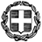 Επαναπροκήρυξη εκπαιδευτικής επίσκεψης στη Βερόνα της ΙταλίαςΥΑμε αριθμό 20883 / ΓΔ4 / ΦΕΚ 456 / 13-2-2020 Άρθρο 5 §1.ιαΣας υπενθυμίζουμε ότι:α)η προσφορά κατατίθεται κλειστή σε έντυπη μορφή(όχι με email ή fax)στο σχολείο και β) με κάθε προσφορά κατατίθεται από το ταξιδιωτικό γραφείο απαραιτήτως και Υπεύθυνη Δήλωση ότι διαθέτει βεβαίωση συνδρομής των νόμιμων προϋποθέσεων λειτουργίας τουριστικού γραφείου, η οποία βρίσκεται σε ισχύ.                                                                                 Η Αναπληρώτρια Δ/ντρια                                                                                                             Μαργαριτάκη ΒαϊαΕΛΛΗΝΙΚΗ ΔΗΜΟΚΡΑΤΙΑΥΠΟΥΡΓΕΙΟ  ΠΑΙΔΕΙΑΣΚΑΙ ΘΡΗΣΚΕΥΜΑΤΩΝΠΕΡΙΦΕΡΕΙΑΚΗ Δ/ΝΣΗ Π.Ε. ΚΑΙ Δ.Ε. ΑΤΤΙΚΗΣΔΙΕΥΘΥΝΣΗ ΔΕΥΤΕΡΟΒΑΘΜΙΑΣ ΕΚΠΑΙΔΕΥΣΗΣΒ΄ ΑΘΗΝΑΣ2ο ΓΕΛ ΗΡΑΚΛΕΙΟΥ ΑΤΤΙΚΗΣΑκτίου & Σμύρνης 1 Ηράκλειο                              Τηλέφωνο 2102813813 Ηράκλειο,  16/01/2023Αρ. Πρωτ.: 931                           Προς:  Τουριστικά γραφεία                                       (Μέσω Δευτ/θμιας)1ΣΧΟΛΕΙΟ2ο ΓΕΛ ΗΡΑΚΛΕΙΟΥ ΑΤΤΙΚΗΣ2ΠΡΟΟΡΙΣΜΟΣ/ΟΙ-ΗΜΕΡΟΜΗΝΙΑ ΑΝΑΧΩΡΗΣΗΣ ΚΑΙ ΕΠΙΣΤΡΟΦΗΣΒερόνα(Ιταλία) 01/03/2023 – 05/03/2023[Τρεις (3) διανυκτερεύσεις  σε ξενοδοχείο στο κέντρο της Βερόνας]3ΠΡΟΒΛΕΠΟΜΕΝΟΣ ΑΡΙΘΜΟΣ ΣΥΜΜΕΤΕΧΟΝΤΩΝ(ΜΑΘΗΤΕΣ-ΚΑΘΗΓΗΤΕΣ)22μαθητές + 3 συνοδοί καθηγητές 4ΜΕΤΑΦΟΡΙΚΟ ΜΕΣΟ/Α-ΠΡΟΣΘΕΤΕΣ ΠΡΟΔΙΑΓΡΑΦΕΣΑεροπορικά εισιτήρια με απευθείας πτήση Αθήνα- Μιλάνο και Μιλάνο-Αθήνα.Πούλμαν με τις προδιαγραφές που ορίζονται από το ΥΠΑΙΘ καθώς και τις προϋποθέσεις ασφαλείας για μετακίνηση μαθητών.α) για τη μεταφορά από το σχολείο στο αεροδρόμιο Ελ. Βενιζέλος και αντιστρόφως β)για τις μεταφορές από και προς το αεροδρόμιο των Βρυξελλών, τις επισκέψεις και τις εκδρομές κατά τη διάρκεια της εκδρομής.5ΚΑΤΗΓΟΡΙΑ ΚΑΤΑΛΥΜΑΤΟΣ-ΠΡΟΣΘΕΤΕΣ ΠΡΟΔΙΑΓΡΑΦΕΣ(ΜΟΝΟΚΛΙΝΑ/ΔΙΚΛΙΝΑ/ΤΡΙΚΛΙΝΑ-ΠΡΩΙΝΟ Ή ΗΜΙΔΙΑΤΡΟΦΗ)Ξενοδοχείο3*στο κέντρο της Βερόνας, σε τρίκλινα κατά βάση δωμάτια με κανονικά κρεβάτια (όχι ράντζα) για τους μαθητές και μονόκλινα για τους συνοδούς καθηγητές. Πρωινό εντός του ξενοδοχείου.6ΛΟΙΠΕΣ ΥΠΗΡΕΣΙΕΣ (ΠΡΟΓΡΑΜΜΑ, ΠΑΡΑΚΟΛΟΥΘΗΣΗ ΕΚΔΗΛΩΣΕΩΝ, ΕΠΙΣΚΕΨΗ ΧΩΡΩΝ, ΓΕΥΜΑΤΑ κ.τ.λ.))  Ξενάγηση πόλης.  Μετακινήσεις στη Βερόνα, όπου απαιτείται σύμφωνα με το πρόγραμμα.Εκδρομές όπως ορίζεται στο πρόγραμμα.Συνοδός του γραφείου σε όλη τη διάρκεια της εκδρομής.7ΥΠΟΧΡΕΩΤΙΚΗ ΑΣΦΑΛΙΣΗ ΕΥΘΥΝΗΣ ΔΙΟΡΓΑΝΩΤΗΝΑΙ(ταξιδιωτική ασφάλιση και ασφάλεια αστικής ευθύνης,  ΦΠΑ)8ΠΡΟΣΘΕΤΗ ΠΡΟΑΙΡΕΤΙΚΗ ΑΣΦΑΛΙΣΗ ΚΑΛΥΨΗΣΕΞΟΔΩΝ ΣΕ ΠΕΡΙΠΤΩΣΗ ΑΤΥΧΗΜΑΤΟΣ  Ή ΑΣΘΕΝΕΙΑΣ ΝΑΙ. Διασφάλιση πλήρους ιατροφαρμακευτικής περίθαλψης μαθητών και καθηγητών, κάλυψη εξόδων σε περίπτωση ατυχήματος ή ασθένειας.Στην ασφαλιστική κάλυψη να προβλεφθούν και οι ειδικές συνθήκες της πανδημίας του covid19.9ΤΕΛΙΚΗ ΣΥΝΟΛΙΚΗ ΤΙΜΗ ΟΡΓΑΝΩΜΕΝΟΥ ΤΑΞΙΔΙΟΥ(ΣΥΜΠΕΡΙΛΑΜΒΑΝΟΜΕΝΟΥ  Φ.Π.Α.)ΝΑΙ10ΕΠΙΒΑΡΥΝΣΗ ΑΝΑ ΜΑΘΗΤΗ (ΣΥΜΠΕΡΙΛΑΜΒΑΝΟΜΕΝΟΥ Φ.Π.Α.)ΝΑΙ11ΠΡΟΣΘΕΤΑΒεβαίωση διαθεσιμότητας αεροπορικών εισιτηρίων ΑΘΗΝΑ – ΜΙΛΑΝΟ – ΑΘΗΝΑΣτην προσφορά να περιλαμβάνονται οι φόροι αεροδρομίων, όλα τα έξοδα του λεωφορείου, τα διόδια, τα έξοδα parking.Στην προσφορά να επισυνάπτεται βεβαίωση διαθεσιμότητας των απαιτούμενων δωματίων για τη διαμονή μαθητών στο ξενοδοχείο.Το πρακτορείο που θα επιλεγεί θα πρέπει μετά τη διαδικασία επιλογής να προσκομίσει στο σχολείο βεβαίωση ότι έχει προβεί σε κράτηση των εισιτηρίων από την αεροπορική εταιρεία στο όνομα του σχολείου και των δωματίων του ξενοδοχείου.Η επιτροπή πέραν της τιμής, θα συνεκτιμήσει και την ποιότητα των προσφερόμενων παροχών.Στην επιλογή θα ληφθούν υπόψη η φερεγγυότητα και η αξιοπιστία του τουριστικού γραφείου.12ΚΑΤΑΛΗΚΤΙΚΗ ΗΜΕΡΟΜΗΝΙΑ ΚΑΙ ΩΡΑ ΥΠΟΒΟΛΗΣ ΠΡΟΣΦΟΡΑΣ23/01/2023 , 12: 0013ΗΜΕΡΟΜΗΝΙΑ ΚΑΙ ΩΡΑ ΑΝΟΙΓΜΑΤΟΣ ΠΡΟΣΦΟΡΩΝ23/01/2023 , 12: 30